63 орловские приемные семьи в текущем году получили выплаты на детей по линии ПФРОтделение Пенсионного фонда Российской Федерации по Орловской области напоминает, что приемные родители, как и родные, могут  рассчитывать на одни и те же ежемесячные денежные выплаты на детей. Так, в случае усыновления малыша родители могут обратиться в Пенсионный фонд для оформления единовременного пособия при передаче ребенка на воспитание в семью. В 2022 году его размер составляет 20472,77 руб. Средства были зачислены на счет 63 семей. Для усыновителей ребенка-инвалида, ребенка старше 7 лет, а также кровных братьев и сестер размер денежного вознаграждения равен 156428,66 руб. на каждого ребенка. Если приемные родители ребенка в возрасте до 1,6 лет неработающие либо потеряли работу по причине  ликвидации предприятия, то одному из них положено пособие по уходу за ребенком. Для оформления всех вышеперечисленных пособий необходимо обратиться в клиентскую службу Пенсионного фонда и подать заявление.   Также, усыновившие малыша, т.е. родители, являющиеся ему приемными родителями, получают право на материнский (семейный капитал). В связи с рождением, усыновлением первого ребенка после 2020 года размер МСК равен 524527,9 руб. Если после 2020 года усыновлен второй ребенок, то размер сертификата маткапитала увеличится на 168616,2 руб.  Государственное учреждение –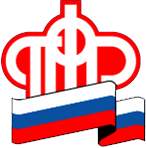 Отделение Пенсионного фонда РФ по Орловской области       302026, г. Орел, ул. Комсомольская, 108, телефон: (486-2) 72-92-41, факс 72-92-07Пресс-релиз